En el caso de asignaturas participadas por más de un Departamento, los Departamentos que participan en la asignatura acordarán cuál será el encargado de coordinar la misma, levantando acta de dicho acuerdo y remitiendo copia a ordenacion.docente@uca.es. Cualquier modificación posterior debe comunicarse a ese correo electrónico, siguiendo el mismo procedimiento.El Departamento encargado de coordinar la asignatura designará al profesor coordinador que, entre otras funciones, será el que informe a la gestoría de cada uno de los Departamentos del encargo docente de la asignatura para el registro de la docencia en UXXI no más tarde del 19 de marzo de 2020. Para ello utilizará el impreso que se adjunta en este anexo.Este anexo no debe utilizarse para proponer cambios en la distribución por áreas y departamentos del encargo docente aprobado por Consejo de Gobierno, ya que estas modificaciones deberán seguir el procedimiento establecido para su aprobación por el Consejo de Gobierno.Distribución de la docencia de asignaturas participadas por más de un departamento. Curso 2020-2021CódigoAsignaturaDepartamento responsableDocente encargado de la coordinaciónActividad% SimultaneidadCréditosGrupoDocentePeriodo de imparticiónDepartamentoCréditos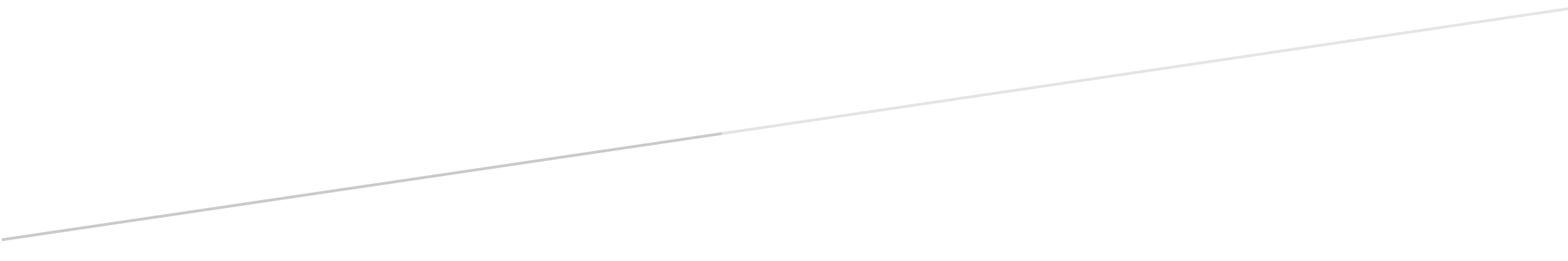 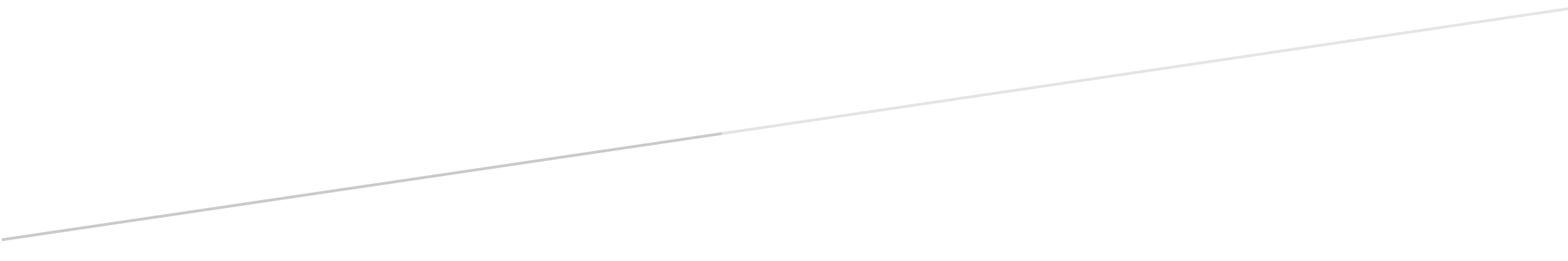 